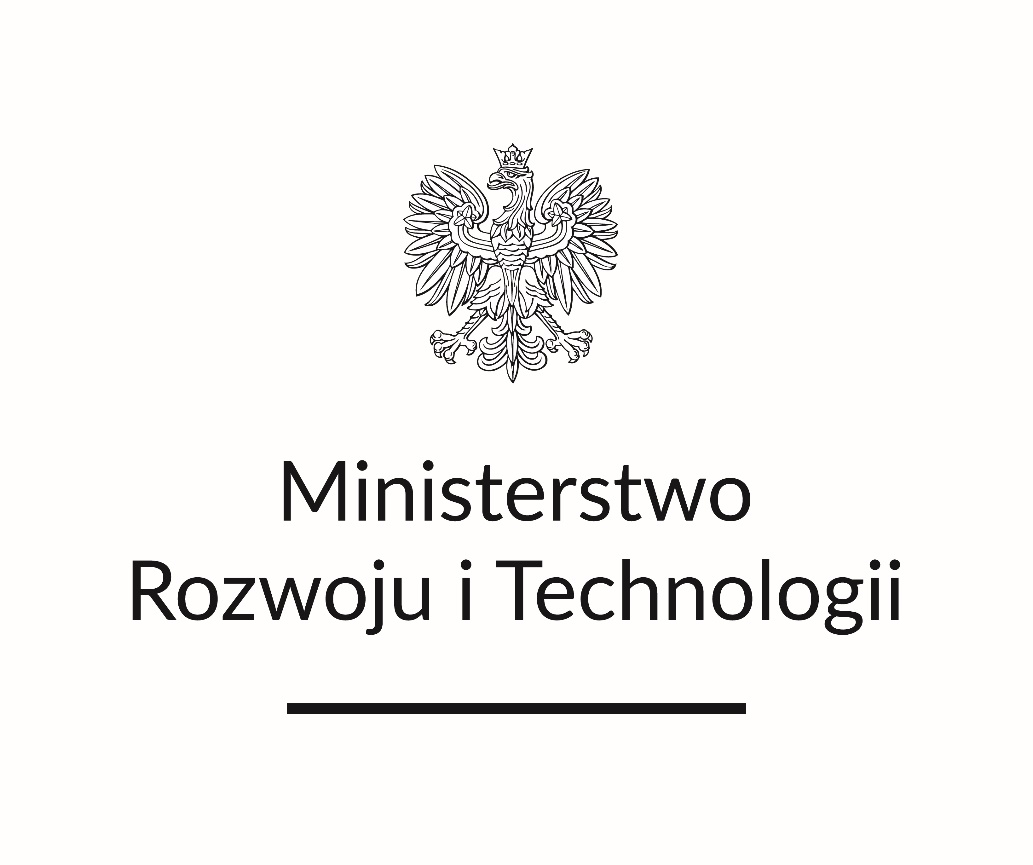 „Plan działania Ministerstwa Rozwoju i Technologiina rzecz poprawy zapewnienia dostępności osobom ze szczególnymi potrzebami na lata 2022 – 2024” Podstawa prawna:Ustawa z dnia 19 lipca 2019 r. o zapewnieniu dostępności osobom ze szczególnymi potrzebami (Dz. U. z 2020 r. poz. 1062 ze zm.), zwanej dalej „ustawą” będąca strategicznym elementem rządowego programu Dostępność Plus.Realizacja zapisów ustawy ma służyć poprawie warunków życia i funkcjonowania obywateli, zwłaszcza tych ze szczególnymi potrzebami wynikającymi z niepełnosprawności, podeszłego wieku lub choroby. Niezbędnym w tym zakresie jest podejmowanie działań przez podmioty publiczne na rzecz eliminacji występujących barier architektonicznych, cyfrowych oraz informacyjno-komunikacyjnych.Rządowy program Dostępność Plus.Uchwałą Rady Ministrów nr 102/2018 z dnia 17 lipca 2018 r. Program Dostępność Plus 2018-2025 r. został przyjęty jako program rządowy. Program obejmuje wieloetapowe, systemowe i skoordynowane działania, których celem jest podniesienie jakości i zapewnienie niezależności życia dla osób ze szczególnymi potrzebami, w tym osób starszych i osób z trwałymi lub czasowymi trudnościami w zakresie mobilności lub percepcji. Struktura Programu zakłada podział na 44 działania przypisane do 8 obszarów wsparcia stanowiących: architekturę, transport, edukację, cyfryzację, zdrowie, kulturę, konkurencyjność i koordynację.Konwencja o prawach osób niepełnosprawnych, sporządzona w Nowym Jorku w dniu 13 grudnia 2006 r.Ustawa z dnia 4 kwietnia 2019 r. o dostępności cyfrowej stron internetowych i aplikacji mobilnych podmiotów publicznych (Dz. U. poz. 848 ze zm.).Ustawa z dnia 27 sierpnia 1997 r. o rehabilitacji zawodowej i społecznej oraz zatrudnieniu osób niepełnosprawnych (Dz. U. z 2021 r. poz. 573 ze zm.).Dotychczasowe działania podejmowane przez MRiT na rzecz zapewnienia dostępnościMinisterstwo Rozwoju i Technologii realizuje zadania będące odpowiedzią na potrzeby różnych środowisk, w tym osób ze szczególnymi potrzebami w budynkach przy: Pl. Trzech Krzyży 3/5 oraz przy ul. Chałubińskiego 4/6. Istotą podejmowanych działań jest zapewnienie możliwości korzystania z usług administracji publicznej w równym zakresie przez wszystkich obywateli. W celu poprawy zapewnienia dostępności urzędu zlecono badanie dostępności budynków Ministerstwa dla osób z niepełnosprawnościami przez spółdzielnię socjalną FADO, a także opracowanie dokumentacji architektonicznej i koncepcji przystosowania dla osób niepełnosprawnych przez Fundację Integracja.W wyniku powyższego ustalono działania do realizacji w celu zapewnienia dostępności urzędu we wszystkich obszarach wskazanych w ustawie: architektonicznym, cyfrowym, informacyjno-komunikacyjnym, a także mające na celu zwiększenie zatrudnienia osób z niepełnosprawnościami.Dostępność architektonicznaMRiT prowadzi podstawową działalność i obsługę interesantów w budynkach przy: Pl. Trzech Krzyży 3/5 oraz przy ul. Chałubińskiego 4/6. Wejścia do budynków są wyposażone w podjazdy z poręczami. Budynek przy Pl. Trzech Krzyży posiada również wewnętrzną platformę przyschodową. W budynkach tych zapewnione zostały wolne od barier poziome i pionowe przestrzenie komunikacyjne. Wyjątek stanowi budynek przy ul. Chałubińskiego (A) wpisany do rejestru zabytków, w którym pozostają kondygnacje o ograniczonej dostępności dla osoby poruszającej się na wózku inwalidzkim (budynek w trwałym zarządzie Ministerstwa Infrastruktury). Ciągi komunikacyjne w budynku przy Pl. Trzech Krzyży są wolne od przeszkód w postaci progów czy uskoków. Zapewniona jest właściwa szerokość korytarzy i wejść do pomieszczeń. Dostęp na każdą kondygnację umożliwiają windy wyposażone w wizualizację numeru piętra, przyciski na panelu sterowania oznaczone alfabetem Braille’a oraz powiadomienia głosowe. W budynku tym znajdują się toalety w pełni przystosowane do potrzeb osób niepełnosprawnych. Na parterze każdego z ww. budynków znajduje się recepcja, gdzie można uzyskać informacje dotyczące lokalizacji poszczególnych komórek organizacyjnych. Ponadto zgodnie z zasadami ruchu osobowego goście i interesanci poruszają się w budynkach w towarzystwie pracownika Ministerstwa. W obu budynkach zapewniony jest wstęp osobie korzystającej z psa przewodnika lub psa asystującego. W przypadku osób korzystających z uprawnień przewidzianych dla osób niepełnosprawnych będących gośćmi lub interesantami Ministerstwa istnieje możliwość skorzystania z wjazdu i postoju samochodu na terenie parkingu. Postój możliwy jest na oznaczonym miejscu postojowym przy Pl. Trzech Krzyży 3/5. Na parkingu zastosowana została pochylnia, ułatwiająca przemieszczanie się z terenu parkingu na chodnik, a także dwa podjazdy prowadzące z chodnika do wejścia głównego. W celu umożliwienia ewakuacji z budynku osobom ze szczególnymi potrzebami MRiT wyznaczono osoby, które pomagają przy ewakuacji oraz wskazują kierunku i najbliższe drogi ewakuacji. Zastosowanie mają również dźwiękowe i świetlne sygnały ostrzegawcze, wygrodzenia przeciwpożarowe oraz oznaczenia kierunków i dróg ewakuacyjnych.Dostępność cyfrowaZgodnie z umową z dnia 4 kwietnia 2019 r. o dostępności cyfrowej stron internetowych i aplikacji mobilnych podmiotów publicznych:opublikowana jest Deklaracja dostępności oraz Informacja dla osób z niepełnosprawnościami,publikowane są informacje o Ministerstwie w tekście łatwym do czytania i rozumienia, a także w Polskim Języku Migowym,opisywane są zdjęcia i grafiki publikowane na stronie internetowej,zapewniana jest dostępność cyfrowa publikowanych filmów,redagowane są treści przy użyciu właściwych znaczników semantycznych,udostępniany jest link do usługi tłumaczenia online w Oddziale Mazowieckim Polskiego Związku Głuchych,przeszkolono ponad 60 redaktorów strony internetowej w zakresie dostępności cyfrowej.Dostępność informacyjno-komunikacyjnaW tym zakresie:podczas konferencji prasowych członków kierownictwa nadawanych na żywo zapewniany jest udział tłumacza języka migowego,sale konferencyjne A, B i C, 111, 115 są wyposażone w urządzenia zapewniające wzmocnienie sygnału dla osób słabosłyszących,Ministerstwo dysponuje przenośnymi pętlami indukcyjnymi,uproszczono stosowane w Ministerstwie wzory pism,przeszkolono ponad 100 pracowników w zakresie prostego języka.Działania mające na celu zwiększenie zatrudnienia osób z niepełnosprawnościąOgłoszenia o pracę są zamieszczane w BIP urzędu, BIP KPRM oraz w siedzibie Ministerstwa. Osoby niepełnosprawne są zachęcane do aplikowania na oferowane stanowiska, a także informowane o warunkach pracy oraz o udogodnieniach i ograniczeniach z jakimi mogą się spotkać w Ministerstwie. W celu zwiększenia zatrudnienia osób niepełnosprawnych, Ministerstwo podjęło współpracę z następującymi organizacjami pozarządowymi w zakresie aktywizacji zawodowej osób niepełnosprawnych: Fundacja Aktywizacji Zawodowej Osób Niepełnosprawnych FAZON w Warszawie,Polska Organizacja Pracodawców Osób Niepełnosprawnych (POPON),Fundacja Aktywizacja w Warszawie,Fundacja Wsparcie i Praca Osób Niepełnosprawnych WIPON w Warszawie. W ramach ww. współpracy  Ministerstwo udostępnia drogą elektroniczną informacje na temat aktualnych naborów na wolne stanowiska w urzędzie.Ministerstwo współpracuje również z Państwowym Funduszem Rehabilitacji Osób Niepełnosprawnych w zakresie organizacji staży w ramach modułu II ,,Staże zawodowe” programu ,,Stabilne zatrudnienie – osoby niepełnosprawne w administracji i służby publicznej”.Pomimo wielu działań zrealizowanych i będących w trakcie realizacji, identyfikuje się potrzeby dalszego rozwijania działań urzędu w kierunku zwiększenia jego dostępności pod względem architektonicznym, cyfrowym i informacyjno-komunikacyjnym. Kierunki działań zaplanowanych na lata 2022 – 2024 zostały ujęte w pkt 3.Kierunki działań w ramach planu na rzecz poprawy zapewnienia dostępności MRiTDostępność architektonicznaDostępność cyfrowaDostępność informacyjno-komunikacyjnaPozostałe działania prowadzone w Ministerstwie Rozwoju i TechnologiiHarmonogram realizacji PlanuHarmonogram realizacji Planu, uwzględnia szacunkowy koszt wdrożenia planowanych zmian oraz komórkę organizacyjną Ministerstwa odpowiedzialną za ich realizację.Monitoring i koordynacjaZa realizację poszczególnych pozycji Planu oraz zgłoszenie do Departamentu Budżetu i Finansów potrzeb finansowych na ich wykonanie odpowiadają właściwe komórki organizacyjne Ministerstwa.Odpowiedzialność za monitoring realizacji Planu ponosi Koordynator do spraw dostępności. Proponowane działaniaZalecenia do wdrożenia1. Oznakowanie krawędzi schodów.Oznakowanie co najmniej pierwszego i ostatniego stopnia każdego biegu schodów.2. Zapewnienie podjazdu pod kontuar (blat) w recepcji i kancelarii ogólnej.Dostosowanie kontuaru (blatu) do wysokości 75-80 cm. Zapewnienie pod kontuarem (blatem) minimum 30 cm przestrzeni umożliwiającej podjechanie wózkiem.3. Udostępnienie widowni i sceny Sali pod Kopułą dla osób poruszających się na wózkach oraz oznaczenie i zabezpieczenie krawędzi sceny.a) przygotowanie przestrzeni dla 2, 3 osób poruszających się na wózkach,
b) montaż platformy przyschodowej umożliwiającej dostęp do sceny osobom poruszającym się na wózkach,
c) oznaczenie krawędzi sceny pasem ostrzegawczym.4. Ułatwienie identyfikacji toalet.Oznaczenie toalet odpowiednimi symbolami.5. Wyeliminowanie zagrożenia uderzenia przez osoby z dysfunkcją wzroku w zamontowane na ścianach szafki (np. hydranty).Zabezpieczenie szafek wystających na ciągi komunikacyjne w taki sposób by nie można było pod nie podejście.6. Zapewnienie informacji na temat rozkładu pomieszczeń w budynku, co najmniej w sposób wizualny i dotykowy lub głosowy:a) zakup urządzeń umożliwiających zapoznanie się z informacjami na temat rozkładu pomieszczeń w budynku w sposób głosowy i dotykowy,
b) skonsultowanie proponowanych rozwiązań, przetestowanie urządzeń z osobami z niepełnosprawnością wzroku, w celu wyboru optymalnych narzędzi z punktu widzenia klientów urzędu.7. Stworzenie zapisów dotyczących przebywanie na terenie Ministerstwa psa przewodnika, psa asystującego:a) opracowanie standardów zachowań w przypadku udziału w wydarzeniu/spotkaniu organizowanym w siedzibie Ministerstwa osoby z psem asystującym, psem przewodnikiem,
b) wyznaczenie i przeszkolenie pracowników odpowiedzialnych za wpuszczanie do siedziby Ministerstwa osób przychodzących z psem asystującym, psem przewodnikiem.Proponowane działaniaZalecenia do wdrożenia1. Dostosowanie dokumentów elektronicznych do wymogów ustawy z dnia 4 kwietnia 2019 r. o dostępności cyfrowej stron internetowych i aplikacji mobilnych podmiotów publicznych:a) wyznaczenie osób odpowiedzialnych za dostosowanie dokumentów elektronicznych poprzez umożliwienie ich odczytywania przy pomocy programów, czytników i aplikacji, z których korzystają osoby z niepełnosprawnością wzroku,b) przeszkolenie wyznaczonych osób w zakresie tworzenia dostępnych dokumentów elektronicznych.Proponowane działaniaZalecenia do wdrożenia1. Zapewnienie obsługi przez pracowników recepcji oraz kancelarii ogólnej w polskim języku migowym.Wdrożenie korzystania z usługi wideotłumacza.pl.2. Wyposażenie recepcji oraz kancelarii ogólnej w pętle indukcyjne.Zakup odpowiedniego sprzętu dedykowanego do pracy w kancelarii ogólnej i recepcji.3. Umożliwienie składania zapytań do Ministerstwa w postaci filmów z językiem migowym.Opracowanie sposobu postępowania w sytuacji kiedy do urzędu wpłynie zapytanie złożone w postaci filmu z językiem migowym.4. Umożliwienie kontaktu osobom z niepełnosprawnością słuchu z urzędem poprzez SMS i MMS.Wyznaczenie pracowników komórek organizacyjnych Ministerstwa właściwych do kontaktu z osobami z niepełnosprawnością słuchu za pomocą SMS i MMS oraz udostępnienie na stronie internetowej (w zakładce - Informacja dla osób z niepełnosprawnościami) numerów kontaktowych do tych osób.5. Zapewnienie podkładek ułatwiających osobom słabowidzącym zauważanie dokumentów (białych kartek) na jasnym blacie.Zakup podkładek w ciemnych kolorach.6. Jednolite, czytelne oznakowanie pokoi oraz sal konferencyjnych.Umieszczenie tabliczek informacyjnych:
- obok drzwi z prawej strony na wysokości 130-150 cm,
- dobór wielkości napisów umożliwiający odczytanie informacji z odległości 1m,
- zastosowanie wypukłych numerów pokoi,
- zapewnienie informacji o numerze pokoju w alfabecie Braille'a.Proponowane działaniaZalecenia do wdrożenia1. Współpraca z innymi urzędami i instytucjami.Pozyskiwanie informacji i opinii umożliwiających poprawę dostępności osobom ze szczególnymi potrzebami.2. Kontynuowanie działań w zakresie zwiększania zatrudnienia osób niepełnosprawnych w urzędzie.Współpraca:
a) z fundacjami:
- Fundacja Aktywizacji Zawodowej Osób Niepełnosprawnych FAZON w Warszawie,
- Polska Organizacja Pracodawców Osób Niepełnosprawnych POPON,
- Fundacja Aktywizacja w Warszawie,
- Fundacja Wsparcie i Praca Osób Niepełnosprawnych,
polegająca na przekazywaniu informacji o naborach na wolne stanowiska w urzędzie,
b) Państwowym Funduszem Rehabilitacji Osób Niepełnosprawnych w zakresie organizacji staży.Element planuCzas realizacjiNiezbędne działania/kroki milowe/punkty kontroli postępów pracKomórka organizacyjna odpowiedzialna za realizacjęSzacowany kosztDostępność architektonicznaDostępność architektonicznaDostępność architektonicznaDostępność architektonicznaDostępność architektoniczna1. Uwidocznienie krawędzi schodów.2022 r. – 2023 r.Zakup i montaż taśmy (optymalny kolor żółty)Biuro Administracyjne15 tys. zł2. Umożliwienie podjazdu osobom poruszającym się na wózkach pod kontuar (blat) w recepcji i kancelarii ogólnej.2023 r.- 2024 r.Wykonanie prac remontowych polegających na dostosowaniu kontuarów (blatów).Biuro Administracyjne40 tys. zł3. Udostępnienie widowni i sceny Sali pod Kopułą dla osób poruszających się na wózkach oraz oznaczenie bezpiecznej przestrzeni.2022 r. -2023 r.a) oznaczenie krawędzi sceny pasem ostrzegawczym,Biuro Administracyjne1 tys. zł3. Udostępnienie widowni i sceny Sali pod Kopułą dla osób poruszających się na wózkach oraz oznaczenie bezpiecznej przestrzeni.2024 r.b) wykonanie prac remontowych polegających na przygotowaniu przestrzeni dla 2 lub 3 osób na wózkach,Biuro Administracyjne100 tys. zł3. Udostępnienie widowni i sceny Sali pod Kopułą dla osób poruszających się na wózkach oraz oznaczenie bezpiecznej przestrzeni.2024 r.c) zakup i montaż platformy przyschodowej umożliwiającej dostęp do sceny osobom poruszającym się na wózkach.Biuro Administracyjne100 tys. zł4. Ułatwienie identyfikacji toalet.2023 r.Oznaczenie toalet odpowiednimi symbolami.Biuro Administracyjne3 tys. zł5. Wyeliminowanie zagrożenia uderzenia przez osoby niewidome w zamontowane na ścianach wystające szafki (np. hydranty).2024 r.Zakup i zamontowanie podstawek do szafek uniemożliwiających podejście pod nie.Biuro Administracyjne we współpracy z Biurem Bezpieczeństwa50 tys. zł.6. Zapewnienie informacji na temat rozkładu pomieszczeń w budynku w sposób wizualny, dotykowy lub głosowy.2024 r.Zakup i montaż urządzeń umożliwiających zapoznanie się z informacjami na temat rozkładu pomieszczeń w budynku.Biuro Komunikacji we współpracy z Biurem Administracyjnym20 tys. zł7. Opracowanie procedury dotyczącej przebywania na terenie Ministerstwa psa asystującego, psa przewodnika.2022 r. – 2024 r.a) opracowanie procedur postępowania w sytuacji, kiedy w wydarzeniu organizacyjnym w siedzibie Ministerstwa bierze udział osoba z psem asystującym, psem przewodnikiem,Biuro Dyrektora Generalnego we współpracy z Biurem BezpieczeństwaBezkosztowo2024 r.b) wyznaczenie i właściwe przeszkolenie pracowników odpowiedzialnych za stosowanie procedur w sytuacji kiedy do siedziby Ministerstwa przychodzi osoba z psem asystującym, psem przewodnikiem.BDG we współpracy z BB10 tys. złDostępność cyfrowaDostępność cyfrowaDostępność cyfrowaDostępność cyfrowaDostępność cyfrowa1. Dostosowanie dokumentów elektronicznych do wymagań ustawy z dnia 4 kwietnia 2019 r. o dostępności cyfrowej stron internetowych i aplikacji mobilnych podmiotów publicznych:2022 r. – 2024 r.a) wyznaczenie osób odpowiedzialnych za dostosowanie dokumentów elektronicznych poprzez umożliwienie ich odczytania poprzez programy, czytniki i aplikacje, z których korzystają osoby z niepełnosprawnością wzroku,Wszystkie komórki organizacyjne Ministerstwa we współpracy z Biurem KomunikacjiBezkosztowo1. Dostosowanie dokumentów elektronicznych do wymagań ustawy z dnia 4 kwietnia 2019 r. o dostępności cyfrowej stron internetowych i aplikacji mobilnych podmiotów publicznych:2023 r.-2024 r.c) opracowanie i wdrożenie dokumentów prowadzonych stron internetowych i udostępnianych aplikacji do pełnej zgodności z wymogami określonymi ustawą z dnia 4 kwietnia 2019 r. o dostępności cyfrowej stron internetowych i aplikacji mobilnych podmiotów publicznych.Komórki organizacyjne prowadzące strony internetowe, a także udostępniające aplikacje mobilne.Bezkosztowo1. Dostosowanie dokumentów elektronicznych do wymagań ustawy z dnia 4 kwietnia 2019 r. o dostępności cyfrowej stron internetowych i aplikacji mobilnych podmiotów publicznych:2024 r.b) odpowiednie przeszkolenie wyznaczonych osób w zakresie tworzenia dostępnych dokumentów elektronicznych.Biuro Dyrektora Generalnego10 tys. zł.Dostępność informacyjno-komunikacyjnaDostępność informacyjno-komunikacyjnaDostępność informacyjno-komunikacyjnaDostępność informacyjno-komunikacyjnaDostępność informacyjno-komunikacyjna1. Usprawnienie obsługi osób głuchych przez pracowników recepcji oraz kancelarii ogólnej:2022 r. -2024 r.a) przeszkolenie pracowników recepcji oraz kancelarii ogólnej w zakresie korzystania z usługi wideotłumacz.plBiuro Administracyjne i Biuro Bezpieczeństwa Bezkosztowo1. Usprawnienie obsługi osób głuchych przez pracowników recepcji oraz kancelarii ogólnej:2022 r. - 2024 r.b) zakup i wdrożenie usługi wideotłumacz.plBiuro Administracyjne i Biuro Bezpieczeństwa 5 tys. zł2. Usprawnienie obsługi osób głuchych oraz słabosłyszących przez pracowników recepcji oraz kancelarii ogólnej.2024 r.Zakup i montaż pętli indukcyjnych.Biuro Administracyjne10 tys. zł3. Usprawnienie obsługi osób głuchych oraz słabosłyszących poprzez umożliwienie składania zapytań do Ministerstwa w postaci filmów w języku migowym:2022 r. - 2024 r.a) wyznaczenie pracowników komórek organizacyjnych Ministerstwa właściwych do obsługi zapytań składanych w postaci filmów z językiem migowym,Wszystkie komórki organizacyjne Ministerstwa Bezkosztowo3. Usprawnienie obsługi osób głuchych oraz słabosłyszących poprzez umożliwienie składania zapytań do Ministerstwa w postaci filmów w języku migowym:2022 r. - 2024 r.b) udostępnienie na stronie internetowej (w zakładce - Informacja dla osób z niepełnosprawnościami) informacji w tym zakresie.Biuro Komunikacji we współpracy ze wszystkimi komórkami organizacyjnymi MinisterstwaBezkosztowo4. Ułatwienie komunikacji poprzez umożliwienie kontaktu osobom z niepełnosprawnością słuchu z urzędem za pomocą SMS i MMS:2022 r. – 2024 r.a)wyznaczenie pracowników komórek organizacyjnych Ministerstwa właściwych do kontaktu z osobami z niepełnosprawnością słuchu za pomocą SMS i MMS,Wszystkie komórki organizacyjne MinisterstwaBezkosztowo4. Ułatwienie komunikacji poprzez umożliwienie kontaktu osobom z niepełnosprawnością słuchu z urzędem za pomocą SMS i MMS:2022 r. – 2024 r.b) udostępnienie na stronie internetowej (w zakładce - Informacja dla osób z niepełnosprawnościami) numerów kontaktowych do tych osób.Biuro Komunikacji we współpracy ze wszystkimi komórkami organizacyjnymi MinisterstwaBezkosztowo5. Ułatwienie osobom słabowidzącym spostrzegania dokumentów (białych kartek) na jasnym blacie.2023 r.Wyposażenie Ministerstwa w matowe podkładki (nieodbijające światła, których powierzchnia uniemożliwia ześlizgiwanie się dokumentów) w ciemnych kolorach.Biuro Administracyjne10 tys. zł6. Ułatwienie przemieszczania się po budynku poprzez jednolite, czytelne oznaczenie pokoi oraz sal konferencyjnych:2024 r.a) zakup i umieszczenie tabliczek informacyjnych:
- obok drzwi z prawej strony na wysokości 130-150 cm,
- dobór wielkości napisów umożliwiających odczytanie informacji z odległości 1m,Biuro Administracyjne we współpracy ze wszystkimi komórkami organizacyjnymi Ministerstwa50 tys. zł6. Ułatwienie przemieszczania się po budynku poprzez jednolite, czytelne oznaczenie pokoi oraz sal konferencyjnych:2024 r.b) zakup i montaż wypukłych numerów pokoi oraz tabliczek z informacją o numerze pokoju w alfabecie Braille'a.Biuro Administracyjne80 tys. złPozostałe działania podejmowane w MinisterstwiePozostałe działania podejmowane w MinisterstwiePozostałe działania podejmowane w MinisterstwiePozostałe działania podejmowane w MinisterstwiePozostałe działania podejmowane w Ministerstwie1. Nawiązanie współpracy z innymi urzędami, instytucjami oraz organizacjami pozarządowymi.Na bieżącoPozyskiwanie opinii, informacji i ekspertyz mogących przyczynić się do poprawy dostępności.Wszystkie komórki organizacyjne Ministerstwa (w zależności od potrzeby).Bezkosztowo2. Realizacja działań mających na celu aktywizację zawodową osób z niepełnosprawnością.Na bieżącoa) przekazywanie Fundacjom informacji o naborach na wolne stanowiska w urzędzie,Biuro Dyrektora GeneralnegoBezkosztowo2. Realizacja działań mających na celu aktywizację zawodową osób z niepełnosprawnością.Na bieżącob) organizowanie staży finansowanych przez Państwowy Fundusz Rehabilitacji Osób Niepełnosprawnych.Biuro Dyrektora GeneralnegoBezkosztowo